I	Smlouva o poskytování telekomunikačních služebev. č.:	9980990078	ruší a nahrazuje smlouvu event. č. - uzavřená mezi smluvními stranamiA/ Poskytovatel:TETA s.r.o.společnost zapsaná v obchodním rejstříku vedeném u Krajského soudu v ústí nad Labem v oddíle C, vložka 4269 Sídlo (bydliště): Ústí nad Labem, Bratří Mrštíků 83/4IČO (r.č.): 47785781Bankovní spojení:xxxOprávněný zástupceJméno a příjmení: xxxFunkce:	xxxAdresa (pokud se liší od sídla):DIČ:214-47785781B/ Účastník:Česká republika – Ministerstvo vnitra, Nad štolou 936/3, Praha 7, PSČ 170 34, územní pracoviště Policie ČR, Správa Severočeského kraje, Lidické náměstí 899/9, 401 79 ústí nad LabemRegistrace: Finanční úřad Praha, č.j. : xxxIČO (r.č.):	00007064	DIČ:Bankovní spojení: xxxOprávněný zástupceJméno a příjmení: xxxFunkce: xxxAdresa (pokud se liší od sídla):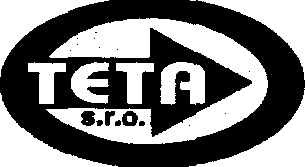 Předmětem této smlouvy je závazek poskytovatele zřídit a poskytovat účastníkovi veřejné telekomunikační služby podle technických specifikací příslušných služeb a závazek účastníka užívat poskytované služby v souladu se Všeobecnými podmínkami poskytování veřejných telekomunikačních služeb a za poskytované služby platit sjednanou cenu.Podrobné podmínky poskytování veřejných telekomunikačních služeb, jakož i práva a povinnosti smluvních stran, jsou stanoveny v následujících dokumentech, které jsou nedílnou součástí této smlouvy:Technická specifikace definující poskytovanou službuVšeobecné podmínky poskytování telekomunikačních služeb v platném znění.Právní vztahy výslovně neupravené touto smlouvou a výše uvedenými dokumenty se řídí zákonem č. 151/2000 Sb., o telekomunikacích, v platném znění a zákonem č. 513/1991 Sb., Obchodní zákoník, v platném znění. Smluvní strany se zavazují dodržovat podmínky dané výše uvedenými dokumenty. Veškeré změny této smlouvy musí mít písemnou formu. Tato smlouva nabývá platnosti a účinnosti dnem, kdy je podepsána oprávněnými zástupci smluvních stran. Smlouva se podepisuje ve dvou vyhotoveních, která jsou obě pokládána za originál. Každá smluvní strana obdrží jedno vyhotovení.Datum:	2 6 února 20042004	Datum:	2 6. 2.	2004Veškeré zařízení dodané společností TETA s.r.o. zůstává v jejím majetku. Seznam použitého zařízeni je v příloze č.1 Smlouvy o poskytování teiekomunikačních služeb.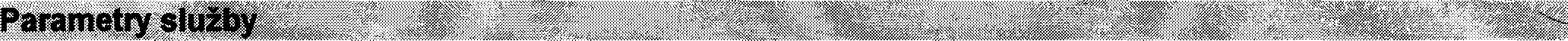 Kaeacit_a přístupo_vé_lin_k y		1_0_0_M_b/_s	u_·r_o_v_eň_kv_a_li ty_s_l_už_b_y_:	_Typ rozhraní	100 Base-T	Koncové zařízení TETAnetu:	xxxPřístup do on-line info:	Konektor:	xxxDoplňkové službyZajištění trasy vedení:Trasa:Spojky a rozvaděče:Optický kabel je v celé trase uložen v HDPE trubce vedené v trase metropolitní sítě TETAnet.Optická vlákna na kterých jsou služby poskytovány jsou ve spojkách a rozvaděčích uloženy ve zvlášť vyčleněných kazetách technologie Reichem, které jsou proti manipulaci zajištěny plombou společnosti TETA s.r.o.. Veškeré manipulace s plombou budou předem oznámeny zástupci PČR.TETA s.r.o., Bratři Mrštíků 8314, 40003 Ústí nad LabemSpolečnost s ručením omezeným zapsaná v obchodním rejstříku, u KS v Ústí nad Labem v oddíle C, vložka 4269 Kontaktní centrum: 475531122. e-mail:info@tetacz.cz,http://tetacz.cz1/2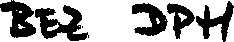 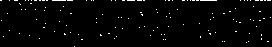 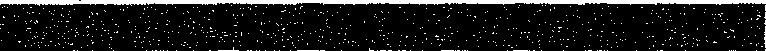 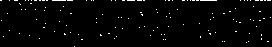 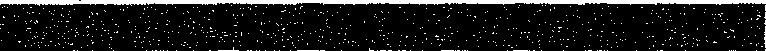  Datum:		Datum:	26.2.2004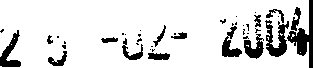 TETA	s.r.o.Bří. Mrštíku 83/4, 400 03 ÚSTÍ N. L!ČO 47785781 DIČ 214-47785781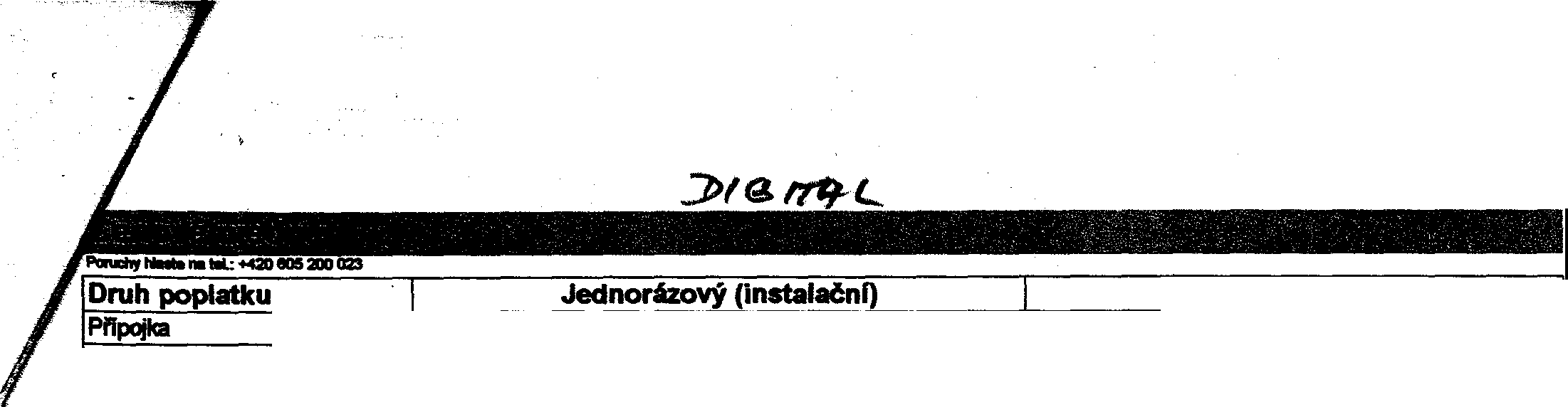 TETA s.r.o., Bnlli'I Mlillkíl 8314, 4000S ÚSII nad LabemSpolečnost s ručenlm om.enjm zapaanal v obehodnim iejslflku, u KS v ÚSII nad Labem v oddlle C, vlofka 42119Konlaklnl centrum: 475531122. e-mail: iufoQllalacz.	z, hllp-J cz1.212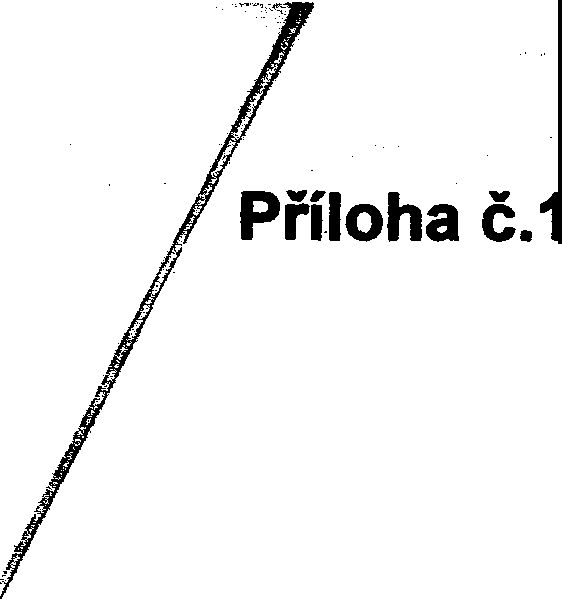 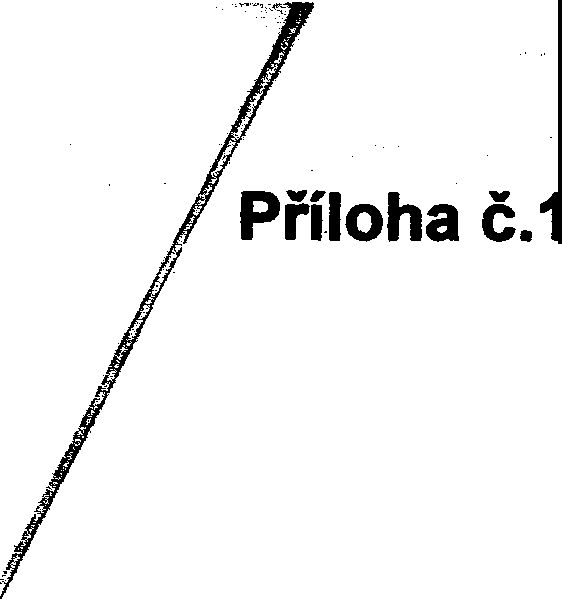 Seznam použitého zaiizení: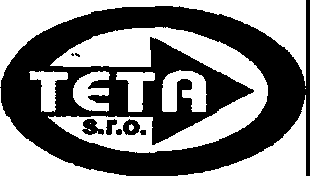 Mediaconvertor SMSki'íňový rozvaděč2ks 1ksDatum:2 5 -02- 200426.2.2004TETA	s.r.o.Bří. Mrštíku 83/4, 400 03 ÚSTÍ N. L!ČO 47785781 DIČ 214-47785781I.TETA s.r.o., Bralfl Mrtlikil 831-4, 40003 ÚSlí nad LabemTel.: -+-420 -47 5531122. fax: -+-420 -47 553117-4, a-mail: info@letacz.cz. http://www.tetacz.czKoncové zaftzeníPravidelnf (měsfčnf)Pravidelnf (měsfčnf)Pravidelnf (měsfčnf)Koncové zaftzení4990Kč89904<čKoncové zaftzeníNeníOKčJinéJinéNeníOKč